ЧАСТ ІІ. Методика за определяне на комплексната оценка на офертАТАОфертите на участниците, които отговарят на изискванията на Възложителя, се оценяват поотделно за всяка обособена позиция по следния начин:Настоящата обществените поръчка се възлага въз основа на икономически най-изгодната оферта. Икономически най-изгодната оферта се определя въз основа на следния критерий за възлагане: оптимално съотношение качество/цена, което се оценява въз основа на цената, както и на показатели, включващи качествени и социални аспекти, свързани с предмета на обществената поръчка.Оценката за всяка обособена позиция се извършва по посочените показатели и съответните им относителни тежести и съгласно комплексна оценка по следната формула:Оценяването и класирането на офертите, които отговарят на обявените от възложителя условия, се извършва по критерий “икономически най-изгодна оферта” при показатели, формиращи комплексната оценка (КO) с тежести както следва:Тп – Техническото предложение. Тежест 60%Пц – Предложена цена. Тежест 40%Комплексна оценка (КО) = 60 х Тп + 40 х ПцНа първо място се класира участникът, събрал най-много точки. Максималният брой точки, който може да получи участник, е 100 т.1. Оценка на техническото предложение (Тп)  - ТЕХНИЧЕСКА ОЦЕНКА. Максималният брой точки, който един участник може да получи по този показател е 100 точки. Тежест в комплексната оценка – 60%.Оценката на техническото предложение (Т) се извършва по данните, представени от участника в „Техническо предложение за изпълнение на поръчката “.Техническо предложение за изпълнение на поръчката трябва задължително да включва:Подход и методология за изпълнение на поръчката за един обектПредложението на участника следва да включва предложение за методите за изпълнение, възможни рискове, свързани с изпълнението на поръчката и мерки за тяхното предотвратяване и преодоляване.Организация за изпълнение на услугата на обектаУчастникът следва да посочи и обоснове всяка от услугите, дейностите, конкретните задачи и отговорности на всеки от членовете на екипа в съответствие с конкретните задължения по договора за възлагане на обществената поръчка и Техническата спецификация. Преди да премине към оценка на предложенията на участниците, комисията проверява дали същите отговарят на изискванията на възложителя и дали обезпечават качественото изпълнение на поръчката, отчитайки спецификите й. Проверяват се представените от участниците организационна структура, разпределение на експертния състав и методология за изпълнение на дейностите за един обект. На този етап от участие се отстраняват офертите на участниците, които не отговарят на изискванията на възложителя, видно от представената техническа оферта. Офертите на участниците, които отговарят на изисквания на възложителя се подлагат на анализ и се оценяват по следните критерии:Техническите предложения на участниците се оценяват по скалата посочена по-долу при спазване на критериите за присъждане на определен брой точки, като в зависимост от съдържанието в Техническото предложение на участника комисията присъжда точки както следва:„Конкретен“– описание, което недвусмислено посочва даден метод, по който същият да бъде индивидуализиран сред останалите такива; „Изчерпателен“- описанието, което освен, че съдържа недвусмислено посочени елементи, не се ограничава единствено до тяхното просто изброяване, а са добавени допълнителни поясняващи текстове, свързани с обяснения за необходимостта от наличието им и точното им предназначение, имащи отношение към повишаване качеството на изпълнение на поръчката и надграждане над предвидените технически спецификации и изисквания;„Адекватен“– подходящ, ясен, разбираемо представен и релевантен на предмета на поръчката„Допуснати пропуски и/или несъответствия“– налице е, когато е констатиран пропуск и/или частично съответствие, но липсващата информация може да бъде установена от други факти и информация, посочени в офертата на участника и констатираните пропуски и/или частично несъответствие, които не могат да повлияят на изпълнението на поръчката, с оглед спазване на правилната технологична последователност. 2. Предлагана цена – ПцПоказател „Предлагана цена“ е с максимален брой точки 100. Тежест в комплексната оценка – 40%. Максималният брой точки по този показател получава офертата с предлагана най-ниска обща цена. Точките на останалите участници се определят в съотношение към най-ниската предложена обща цена по следната формула: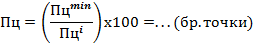 Където:Пцmin е минималната предложена обща цена;Пцi е общата цена предложена от i-тия участник	Комисията класира участниците (за всяка една обособена позиция) в низходящ ред на получените комплексни оценки на офертите им (КО) по гореописания ред, като на първо място се класира участника, чиято оферта е получила най-висока комплексна оценка (КО).В случай, че комплексните оценки на две или повече оферти са равни, за икономически най-изгодна се приема тази оферта, в която се предлага най-ниска цена. При условие че и цените са еднакви, се сравняват оценките по показателя с най-висока относителна тежест и се избира офертата с по-благоприятна стойност по този показател.Комисията провежда публично жребий за определяне на изпълнител между класираните на първо място оферти, ако "икономически най-изгодна оферта" не може да се определи по реда, описан по-горе.Показател Техническо предложение Тпмаксимален брой точки - 100 Степен на съответствиеБрой точкиПрисъждат се на участник, на който в предложението му се съдържа всяко едно от следните обстоятелства:Предложеният подход съдържа конкретни методи за изпълнение, възможни рискове, свързани с изпълнението на поръчката и мерки за тяхното предотвратяване и преодоляване, като съответните методи, рискове и мерки са застъпени в съответствие с обхвата на поръчката.Описаните дейности на изпълнение са изчерпателни по отношение предмета на поръчката и методите за изпълнение са адекватни и приложими за съответния етап. Създадена е адекватна организация и конкретно описани задачи и отговорности на всеки един от експертите.100Присъждат се на участник, на който в предложението се съдържа едно от следните обстоятелства:Предложеният подход съдържа конкретни методи за изпълнение, възможни рискове, свързани с изпълнението на поръчката и мерки за тяхното предотвратяване и преодоляване, но по отношение на някои от методите, рисковете или съответните мерки участникът е допуснал пропуски и/или несъответствия.По отношение на описаните дейности за изпълнение са допуснати пропуски или не всички от предложените методи за изпълнение са адекватни и приложими за съответния етап на изпълнение.При обезпечението на една или повече дейности или при описанието на задачите и отговорностите на един или повече от експертите са допуснати пропуски.50Присъждат се на участник, на който в предложението се съдържа едно от следните обстоятелства:Предложеният подход не съдържа основни методи за изпълнение, съществени рискове, свързани с изпълнението на поръчката или липсват мерки за тяхното предотвратяване и преодоляване.По отношение на описаните дейности за изпълнение допуснати пропуски и не всички от предложените методи за изпълнение са адекватни и приложими за съответния етап на изпълнение.Предложената организационна структура е описана общо, като за един или повече от експертите не са вменени конкретни задачи и отговорности.10